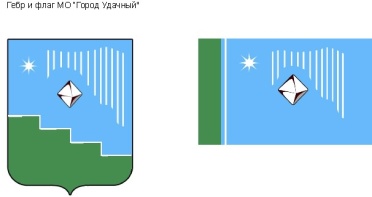 Российская Федерация (Россия)Республика Саха (Якутия)Муниципальное образование «Город Удачный»Городской Совет депутатовIV созывПРЕЗИДИУМРЕШЕНИЕ26 августа 2020 года                                                                                         		   № 7-2О  награждении Почетной грамотой  МО «Город Удачный»	В соответствии с Положением о наградах и поощрениях муниципального образования  «Город Удачный»  Мирнинского района Республики Саха (Якутия), на основании протокола № 6 комиссии по наградам и поощрениям МО «Город Удачный» от 25 августа 2020 года Президиум городского Совета депутатов решил:За значительный вклад в развитие города, добросовестный и ответственный труд, высокое профессиональное мастерство и в связи с празднованием Дня шахтёра наградить Почетной грамотой МО «Город Удачный»:    - Кузнецова Сергея Александровича, машиниста погрузочно-доставочной машины, занятого полный рабочий день на подземных работах подземного рудника «Удачный» имени Ф.Б. Андреева Удачнинского горно-обогатительного комбината акционерной компании «АЛРОСА» (ПАО).Опубликовать настоящее решение в средствах массовой информации.Настоящее решение вступает в силу со дня его принятия. Контроль исполнения настоящего решения возложить на председателя городского Совета депутатов В.В. Файзулина.Председательгородского Совета депутатов 			                                  В.В. Файзулин